Каширцы приняли участие в акции « Международный День соседей»29 мая 2015 года в Каширском муниципальном районе прошла конкурсно-развлекательная программа, посвященная Международному Дню Соседей,  в рамках реализации федерального проекта «Школа грамотного потребителя» по инициативе Воронежской региональной общественной организации «Центр содействия интересам граждан в жилищно-коммунальной сфере «Жилищный контроль» и администрации Каширского муниципального района. На мероприятии присутствовали заместитель главы администрации района Шажко Роман Николаевич, директор МУП Каширского сельского поселения «Каширская коммунальная служба» Пономарев Александр Анатольевич, руководитель  местного отделения  ВРОО «ЖИЛИЩНЫЙ КОНТРОЛЬ» Дурова Татьяна Николаевна, представитель общественной организации Воронежской области «Наше общее дело» по Каширскому району Кудрявцева Екатерина Алексеевна, жители района. Центральная районная библиотека подготовила книжную выставку «Добрый сосед». Жители многоквартирных домов приняли участие в акциях: «Пожми руку соседу» и  «Соседское авто». 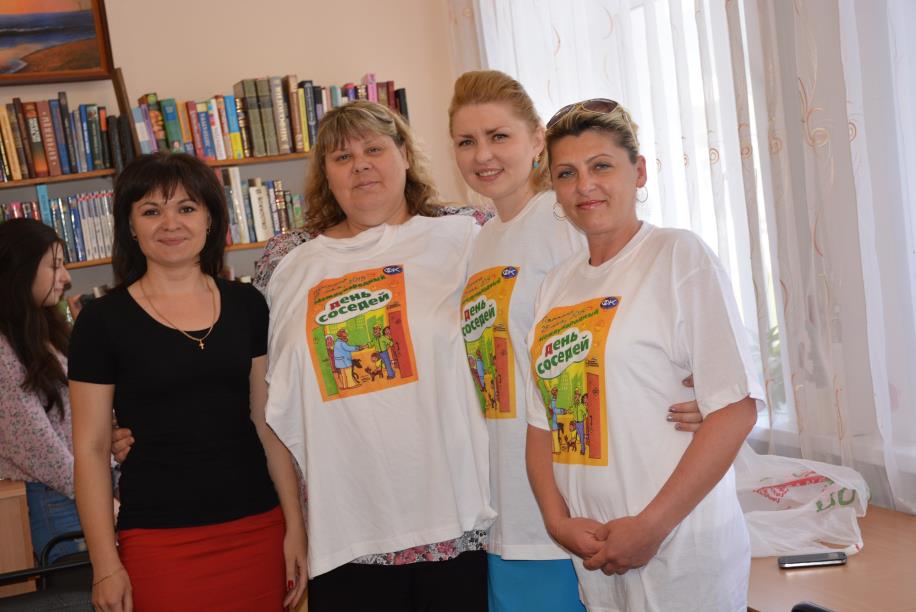 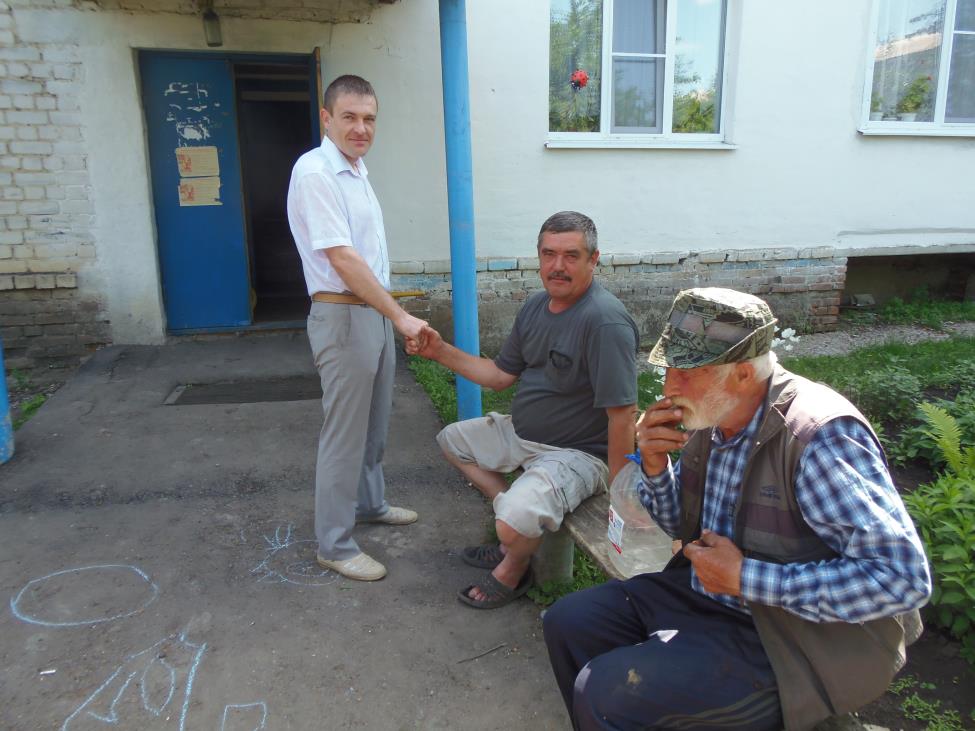 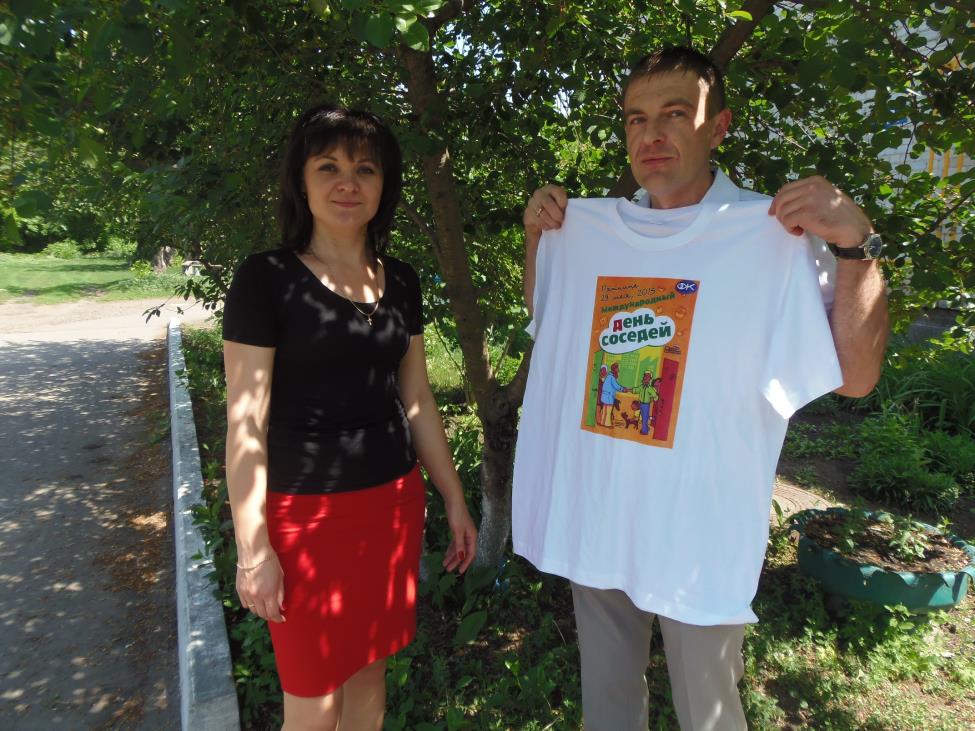 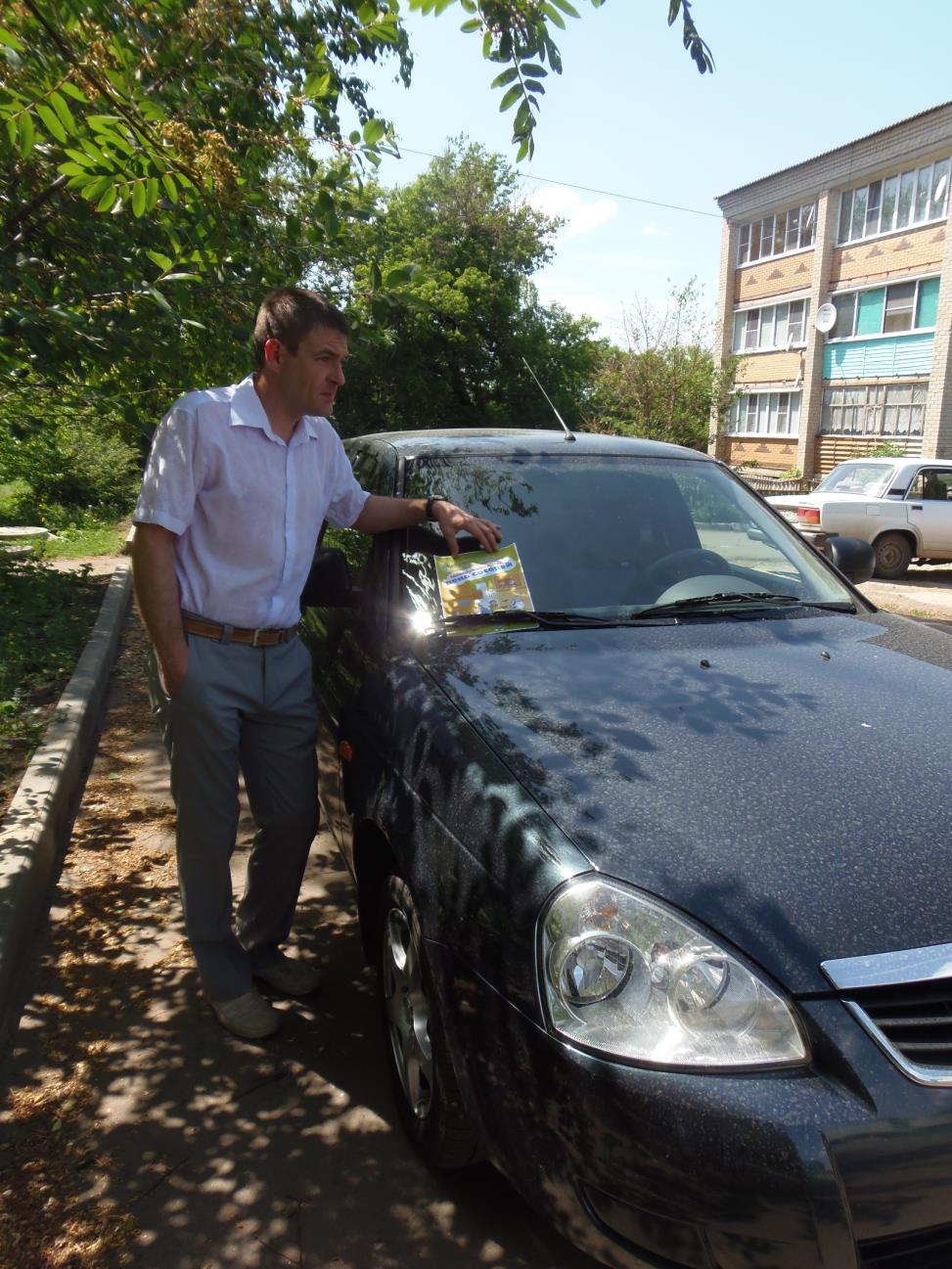 